Отчетпо устранению недостатков, выявленных в ходе независимой оценки качества условий осуществления образовательной деятельностиМБОУ «Тарасовская СОШ» на 2022 - 2023 г.г.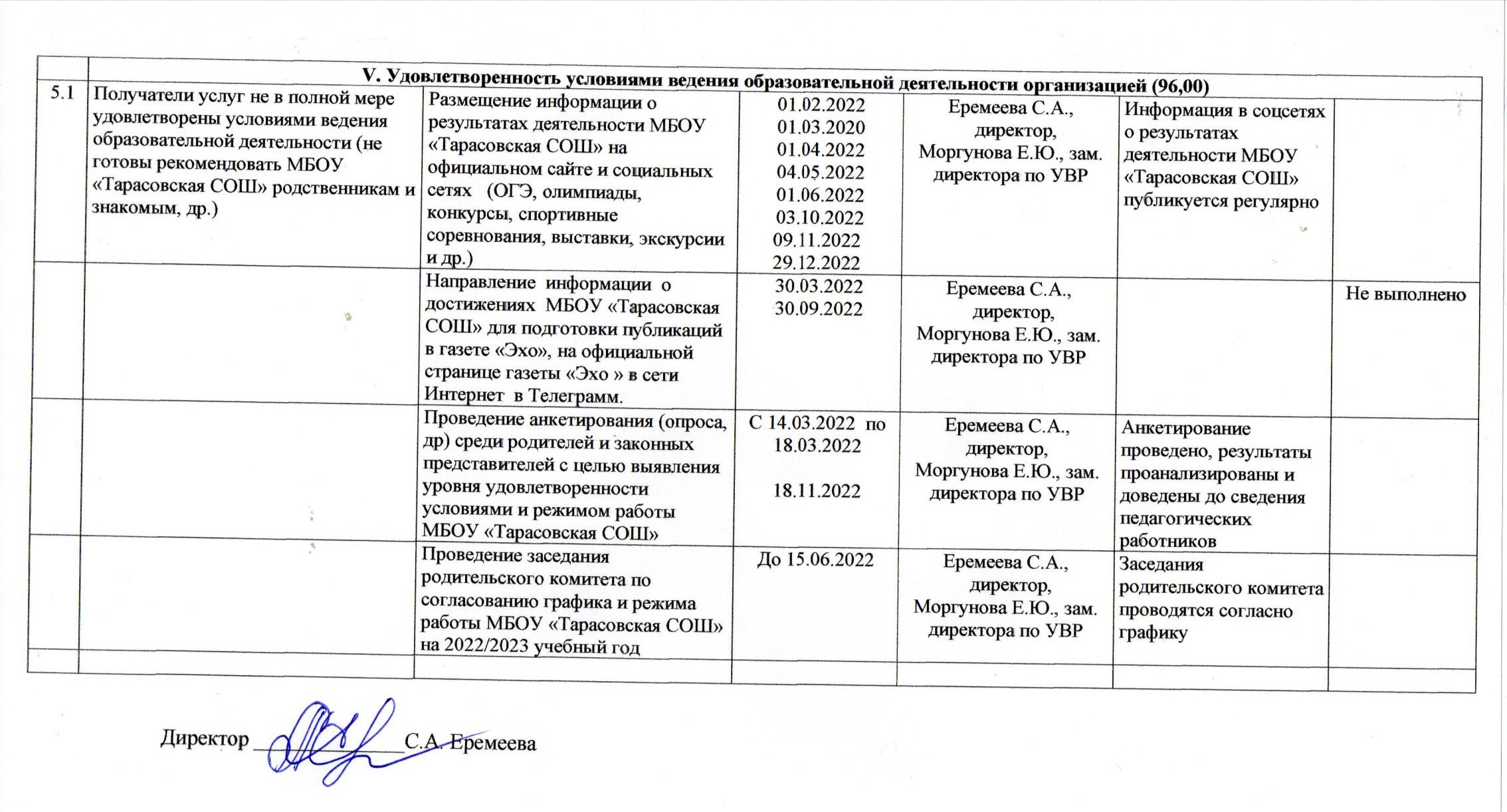 № п/пНедостатки, выявленные в ходе независимой оценки качества условий оказания услуг организациейНаименование мероприятия по устранению недостатков,выявленных в ходе независимой оценки качества условий осуществления образовательнойдеятельностиПлановый срок реализации мероприятияОтветственный исполнитель (с указаниемфамилии, имени, отчества и должности)Сведения о ходе реализациимероприятияСведения о ходе реализациимероприятия№ п/пНедостатки, выявленные в ходе независимой оценки качества условий оказания услуг организациейНаименование мероприятия по устранению недостатков,выявленных в ходе независимой оценки качества условий осуществления образовательнойдеятельностиПлановый срок реализации мероприятияОтветственный исполнитель (с указаниемфамилии, имени, отчества и должности)реализованные меры по устранению выявленныхнедостатковОтметка о выполненииI.	Открытость и доступность информации об образовательной организации, осуществляющей образовательную деятельность (83,74)I.	Открытость и доступность информации об образовательной организации, осуществляющей образовательную деятельность (83,74)I.	Открытость и доступность информации об образовательной организации, осуществляющей образовательную деятельность (83,74)I.	Открытость и доступность информации об образовательной организации, осуществляющей образовательную деятельность (83,74)I.	Открытость и доступность информации об образовательной организации, осуществляющей образовательную деятельность (83,74)I.	Открытость и доступность информации об образовательной организации, осуществляющей образовательную деятельность (83,74)1.1Информация, установленная нормативно-правовыми актами размещена на официальном сайте организации в информационно- коммуникационной сети Интернет представлена не полностью.Разместить на официальном сайте учреждения в сети Интернетнедостающую информацию вподразделе «Основные сведения», дополнить сведения попедагогическому составу в разделе«Руководство. Педагогический (научно-педагогический) состав» на сайте и на информационныхстендах учреждения в помещении организации.до 10.03.2022Еремеева С.А., директор;Зам директора по УВР Моргунова Е.Ю.Информация размещена на сайте и на стенде учрежденияII. Комфортность условий, в которых осуществляется образовательная деятельность (88, 07)II. Комфортность условий, в которых осуществляется образовательная деятельность (88, 07)II. Комфортность условий, в которых осуществляется образовательная деятельность (88, 07)II. Комфортность условий, в которых осуществляется образовательная деятельность (88, 07)II. Комфортность условий, в которых осуществляется образовательная деятельность (88, 07)II. Комфортность условий, в которых осуществляется образовательная деятельность (88, 07)2.1Недостаточно современного материально-технического оснащения и учебно-дидактическогооборудования.Приобрести современное учебно- дидактическое оборудование, в соответствии с ФГОС:- учебники для 5 классов, в соответствии с переходом на новыеФГОС01.09.2022Еремеева С.А., директор;Бобрышева Т.Т., зам. директора по АХЧВ связи с тем, что перечень учебников был опубликованпоздно, приобретение учебников перенесено на 1 квартал 2023 года; Приобретены микроскопы в кабинет химии и биологии; Телевизор с функцией«Smart» в кабинетматематики2.2Получатели услуг не в полной мереОрганизовать	постоянно31.03.2022Еремеева С.А.,Организована горячаяудовлетворены комфортностью условий предоставления услуг МБОУ«Тарасовская СОШ»действующую «горячую линию» (8(384-42)6-42-69 для родителей (законных	представителей) обучающихся по теме «Содержание и качество образовательнойдеятельности»директор, Моргунова Е.Ю., зам. директора по УВРлиния по вопросам содержания и качества образовательнойдеятельностиIII. Доступность услуг для инвалидов (98,00)III. Доступность услуг для инвалидов (98,00)III. Доступность услуг для инвалидов (98,00)III. Доступность услуг для инвалидов (98,00)III. Доступность услуг для инвалидов (98,00)III. Доступность услуг для инвалидов (98,00)3.1Недостаточное	оборудование помещений для обеспечения доступности для инвалидов и обеспечение в организации условий доступности,	позволяющих инвалидам получать образовательные услуги наравне с другими. В частности, отсутствуют сменное кресло-коляска,		специальнооборудованное	санитарно- гигиеническое помещение.Оборудовать санитарные узлы для мальчиков и девочек инвалидов и ОВЗ.до 31.12.2023Еремеева С.А., директор; Бобрышева Т.Т., зам директора по АХЧВключено в план работы на 2023 годНедостаточное	оборудование помещений для обеспечения доступности для инвалидов и обеспечение в организации условий доступности,	позволяющих инвалидам получать образовательные услуги наравне с другими. В частности, отсутствуют сменное кресло-коляска,		специальнооборудованное	санитарно- гигиеническое помещение.Приобрести	сменное	кресло- коляску.до 31.12.2023Еремеева С.А., директор; Бобрышева Т.Т., зам директора по АХЧЗаложено в проектбюджета на 2023 годIV. Доброжелательность, вежливость работников организации (95,85)IV. Доброжелательность, вежливость работников организации (95,85)IV. Доброжелательность, вежливость работников организации (95,85)IV. Доброжелательность, вежливость работников организации (95,85)IV. Доброжелательность, вежливость работников организации (95,85)IV. Доброжелательность, вежливость работников организации (95,85)4.1Получатели услуг не в полной мере удовлетвореныдоброжелательностью, вежливостью работников МБОУ «Тарасовская СОШ»Организация и проведение семинара-практикума дляпедагогических работников МБОУ«Тарасовская СОШ»«Профилактика эмоционального и профессионального выгорания»совместно с МБУ «Центр ПМСс»02.11.2022Еремеева С.А., директор; Колерова М.С.,директор МБУ «Центр ПМСс»Перенесен на 1 квартал 2023 года.4.1Получатели услуг не в полной мере удовлетвореныдоброжелательностью, вежливостью работников МБОУ «Тарасовская СОШ»Проведение мастер-класса дляпедагогических работников МБОУ«ОО» по развитию коммуникативных навыков идоброжелательного взаимодействия30.03.202230.08.2022Еремеева С.А., директор; Колерова М.С.,директор МБУ «Центр ПМСс»Не выполнено4.1Получатели услуг не в полной мере удовлетвореныдоброжелательностью, вежливостью работников МБОУ «Тарасовская СОШ»Проведение инструктажей для технического персонала ( вахтеров, сторожей, техничек и др.) МБОУ«Тарасовская СОШ»30.03.202230.08.2022Крюков Д.В., зам. директора по БЖИнструктаж проводится согласно графикуV. Удовлетворенность условиями ведения образовательной деятельности организацией (98,10)V. Удовлетворенность условиями ведения образовательной деятельности организацией (98,10)V. Удовлетворенность условиями ведения образовательной деятельности организацией (98,10)V. Удовлетворенность условиями ведения образовательной деятельности организацией (98,10)V. Удовлетворенность условиями ведения образовательной деятельности организацией (98,10)V. Удовлетворенность условиями ведения образовательной деятельности организацией (98,10)V. Удовлетворенность условиями ведения образовательной деятельности организацией (98,10)Получатели услуг не в полной мереудовлетворены условиями ведения образовательной деятельности (не готовы рекомендовать ОО родственникам и знакомым, др.)Размещение информации о результатах деятельности МБОУ «Тарасовская СОШ» на официальном сайте в социальных сетях (ОГЭ, олимпиады, конкурсы, спортивные соревнования, выставки, экскурсии и др.)01.02.202201.03.202201.04.202204.05.202201.06.202203.10.202209.11.202229.12.2022Еремеева С.А., директор;Моргунова Е.Ю., Зам директора по УВР Информация на сайте и в соцсетях школы МБОУ «Тарасовская СОШ» публикуется регулярно Направление информации    о достижениях  МБОУ «Тарасовская СОШ» для подготовки публикаций в газете «Эхо», на официальной странице газеты «Эхо» в сети Интернет в Телеграмм.30.03.202230.09.2022Еремеева С.А., директор;Моргунова Е.Ю., Зам директора по УВР Не выполнено  Проведение анкетирования (опроса, др) среди родителей и законных представителей с целью выявления уровня удовлетворенности условиями и режимом работы МБОУ «Тарасовская СОШ»С 14.03.2022 по 18.03.2022
18.11.2022Еремеева С.А., директор;Моргунова Е.Ю., Зам директора по УВРАнкетирование, проведено, результаты проанализированы и доведены до сведения педагогических работниковПроведение заседания родительского комитета по согласованию графика и режима работы МБОУ «Тарасовская СОШ» на 2022/2023 учебный годДо 15.06.2022Еремеева С.А., директор;Моргунова Е.Ю., Зам директора по УВРЗаседания родительского комитета проводятся согласно графику